jc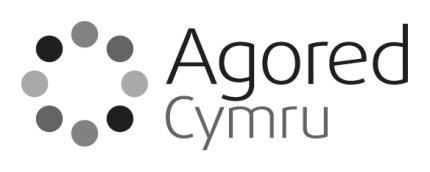 Teitl Uned:Rhoi Meddyginiaethau drwy’r RectwmRhoi Meddyginiaethau drwy’r RectwmRhoi Meddyginiaethau drwy’r RectwmRhoi Meddyginiaethau drwy’r RectwmRhoi Meddyginiaethau drwy’r RectwmLefel:33333Credydau:33333Sector:1.31.31.31.31.3Is-sector:Os oes angen cyfyngiad oedran, nodwch yr oedran a'r rhesymau am hynny:18+Os oes angen cyfyngiad oedran, nodwch yr oedran a'r rhesymau am hynny:18+Os oes angen cyfyngiad oedran, nodwch yr oedran a'r rhesymau am hynny:18+Os oes angen cyfyngiad oedran, nodwch yr oedran a'r rhesymau am hynny:18+Os oes angen cyfyngiad oedran, nodwch yr oedran a'r rhesymau am hynny:18+Os oes angen cyfyngiad oedran, nodwch yr oedran a'r rhesymau am hynny:18+Oes rhagofyniad dysgu ynghlwm wrth yr uned? Os oes, rhowch y rhesymau am hynny:Oes rhagofyniad dysgu ynghlwm wrth yr uned? Os oes, rhowch y rhesymau am hynny:Oes rhagofyniad dysgu ynghlwm wrth yr uned? Os oes, rhowch y rhesymau am hynny:Oes rhagofyniad dysgu ynghlwm wrth yr uned? Os oes, rhowch y rhesymau am hynny:Oes rhagofyniad dysgu ynghlwm wrth yr uned? Os oes, rhowch y rhesymau am hynny:Oes rhagofyniad dysgu ynghlwm wrth yr uned? Os oes, rhowch y rhesymau am hynny:Oes angen cyfieithu'r uned (Cymraeg/Saesneg)? (os oes rhowch gyfiawnhad dros hynny, gan gynnwys amcangyfrif o nifer y dysgwyr a fydd yn elwa o’r cyfieithiad)Oes Oes angen cyfieithu'r uned (Cymraeg/Saesneg)? (os oes rhowch gyfiawnhad dros hynny, gan gynnwys amcangyfrif o nifer y dysgwyr a fydd yn elwa o’r cyfieithiad)Oes Oes angen cyfieithu'r uned (Cymraeg/Saesneg)? (os oes rhowch gyfiawnhad dros hynny, gan gynnwys amcangyfrif o nifer y dysgwyr a fydd yn elwa o’r cyfieithiad)Oes Oes angen cyfieithu'r uned (Cymraeg/Saesneg)? (os oes rhowch gyfiawnhad dros hynny, gan gynnwys amcangyfrif o nifer y dysgwyr a fydd yn elwa o’r cyfieithiad)Oes Oes angen cyfieithu'r uned (Cymraeg/Saesneg)? (os oes rhowch gyfiawnhad dros hynny, gan gynnwys amcangyfrif o nifer y dysgwyr a fydd yn elwa o’r cyfieithiad)Oes Oes angen cyfieithu'r uned (Cymraeg/Saesneg)? (os oes rhowch gyfiawnhad dros hynny, gan gynnwys amcangyfrif o nifer y dysgwyr a fydd yn elwa o’r cyfieithiad)Oes Oes angen cyfyngu’r uned? Os oes, rhowch y rhesymau am hynny.Oes angen cyfyngu’r uned? Os oes, rhowch y rhesymau am hynny.Oes angen cyfyngu’r uned? Os oes, rhowch y rhesymau am hynny.Oes angen cyfyngu’r uned? Os oes, rhowch y rhesymau am hynny.Oes angen cyfyngu’r uned? Os oes, rhowch y rhesymau am hynny.Oes angen cyfyngu’r uned? Os oes, rhowch y rhesymau am hynny.At ddefnydd Agored Cymru yn unig: At ddefnydd Agored Cymru yn unig: At ddefnydd Agored Cymru yn unig: At ddefnydd Agored Cymru yn unig: At ddefnydd Agored Cymru yn unig: At ddefnydd Agored Cymru yn unig: Cod Rhagddodiad yr Uned: Unit Review Cohort (QALL)Expiry Date(QALL)Pwrpas a Nod yr uned:Mae’r uned hon ar gyfer y rheini sy’n paratoi ac yn rhoi meddyginiaethau drwy’r rectwm. Mae’r uned yn berthnasol i feddyginiaethau a ddefnyddir gan unigolion ac ar gyfer unigolion, fel y’u diffinnir yn y cynllun gofal personol / siart presgripsiwn. Er mwyn gwneud yr uned hon, mae’n rhaid i’r ymgeisydd fod wedi cael yr hyfforddiant perthnasol mewn gofal coluddion (gan gynnwys hyfforddiant Archwiliad ar y Rectwm).CANLYNIADAU DYSGUMEINI PRAWF ASESUBydd y myfyriwr yn:Mae'r myfyriwr yn gallu:Deall sut mae rhoi meddyginiaethau’n ddiogel drwy’r rectwm.Disgrifio anatomi’r colon sigmoid, y rectwm a'r anws. Disgrifio’r mesurau atal a rheoli heintiau sy’n ofynnol wrth roi meddyginiaethau drwy’r rectwm.Disgrifio unrhyw arwyddion neu symptomau a fyddai’n golygu na fyddai modd rhoi meddyginiaethau drwy’r rectwm. Nodi’r meddyginiaethau y gellir eu rhoi drwy’r rectwm.Disgrifio effeithiau therapiwtig, alergeddau posib, sensitifrwydd i gyffuriau, sgil-effeithiau, gwrtharwyddion ac anghydnawsedd y meddyginiaethau a ddisgrifir yn 1.4Nodi unrhyw adweithiau niweidiol a fyddai’n golygu y byddai angen rhoi’r gorau i’r broses ar unwaith, yn ogystal â’r gofynion uwchgyfeirio ac adrodd.Disgrifio sefyllfaoedd lle byddai angen rhoi gwybod i’r rheolwr llinell.Gallu paratoi ar gyfer rhoi meddyginiaethau drwy’r rectwm.Defnyddio’r mesurau atal a rheoli heintiau drwy gydol y broses o roi’r feddyginiaeth.Cadarnhau amseriad cywir y feddyginiaeth, yn unol â’r presgripsiwn.Cadarnhau nad oes unrhyw wrtharwyddion wrth roi’r feddyginiaeth yn unol â’r cynllun gofal personol.Cael caniatâd yr unigolyn yn unol â’r cynllun gofal personol.Sicrhau bod yr unigolyn yn y safle anatomegol priodol ar gyfer rhoi meddyginiaeth drwy’r rectwm.Dewis, gwirio a pharatoi’r feddyginiaeth yn unol â’r cofnod rhoi meddyginiaeth, a pholisïau a gweithdrefnau lleol.2.7 Cynnal unrhyw wiriadau o fesuriadau ffisiolegol sydd eu hangen, yn unol â’r cynllun gofal personol.Gallu rhoi a monitro meddyginiaeth unigolion.3.1 Rhoi’r feddyginiaeth yn ddiogel:

a) yn unol â deddfwriaeth a pholisïau lleolb) mewn ffordd sy’n lleihau poen, annifyrrwch a thrawma i’r unigolync) sicrhau preifatrwydd, urddas a hawl yr unigolyn i wrthodd) perfformio ac ymateb yn briodol i unrhyw fesuriadau ffisiolegol sylfaenol gofynnol cyn rhoi’r feddyginiaeth.Monitro cyflwr yr unigolyn wrth roi meddyginiaeth.Gwirio cyflwr yr unigolyn ar ôl rhoi’r feddyginiaeth.3.4 Cofnodi ac adrodd ar roi’r feddyginiaeth yn unol â pholisïau a gweithdrefnau lleol.3.5 Cael gwared â hen feddyginiaethau a meddyginiaethau sydd wedi’u defnyddio’n rhannol yn unol â gofynion cyfreithiol a gofynion y sefydliad.Gwybodaeth Asesu:Gwybodaeth Asesu:Gwybodaeth Asesu:Nodwch isod unrhyw wybodaeth asesu benodol i'w defnyddio gyda’r uned hon, gan egluro datganiadau ystod a’r gofynion sylfaenol mewn meini prawf asesu..Nodwch isod unrhyw wybodaeth asesu benodol i'w defnyddio gyda’r uned hon, gan egluro datganiadau ystod a’r gofynion sylfaenol mewn meini prawf asesu..Nodwch isod unrhyw wybodaeth asesu benodol i'w defnyddio gyda’r uned hon, gan egluro datganiadau ystod a’r gofynion sylfaenol mewn meini prawf asesu..Os nad yw wedi’i nodi’n benodol yn y wybodaeth asesu, mae datganiad lluosog mewn unrhyw faen prawf asesu yn golygu o leiaf dau.Os nad yw wedi’i nodi’n benodol yn y wybodaeth asesu, mae datganiad lluosog mewn unrhyw faen prawf asesu yn golygu o leiaf dau.Os nad yw wedi’i nodi’n benodol yn y wybodaeth asesu, mae datganiad lluosog mewn unrhyw faen prawf asesu yn golygu o leiaf dau.Dulliau Asesu wedi'u Rhagnodi:.A ddylai fod unrhyw ddulliau asesu wedi’u rhagnodi ar gyfer yr uned hon?  Os dylai – rhowch fanylion:ArsylwiGofynion Aseswyr:A ddylai fod unrhyw ofynion penodol ar gyfer aseswyr i'w defnyddio gyda'r uned hon?  Os dylai – rhowch fanylion:Dim ond ymarferydd cofrestredig sy’n gymwys yn ôl ei alwedigaeth i roi meddyginiaeth sy’n cael asesu’r uned hon.Dadansoddiad o'r uned Amser cyswllt ar gyfer cyflwyno’r dysgu Amser cyswllt ar gyfer asesu o dan oruchwyliaethAstudio Annibynnol /Defnyddio Sgiliau /Paratoi ar gyfer Asesiad Cyfanswm yr Amser Oriau Hours761730GLH =  13GLH =  13AASDAT = 17TUCT = 30Credits (TUCT / 10) =Credits (TUCT / 10) =Credits (TUCT / 10) =3Nifer y credydau sydd wedi'u clustnodi ar gyfer cymhwysedd yn yr uned hon =Nifer y credydau sydd wedi'u clustnodi ar gyfer cymhwysedd yn yr uned hon =Nifer y credydau sydd wedi'u clustnodi ar gyfer cymhwysedd yn yr uned hon =2Nifer y credydau sydd wedi'u clustnodi ar gyfer gwybodaeth yn yr uned hon =Nifer y credydau sydd wedi'u clustnodi ar gyfer gwybodaeth yn yr uned hon =Nifer y credydau sydd wedi'u clustnodi ar gyfer gwybodaeth yn yr uned hon =1Mapiadau:Nodwch isod unrhyw ddolenni at y Safonau Galwedigaethol Cenedlaethol, Safonau’r Cwricwlwm Cenedlaethol, neu safonau eraill y Fframwaith Gwybodaeth a Sgiliau: